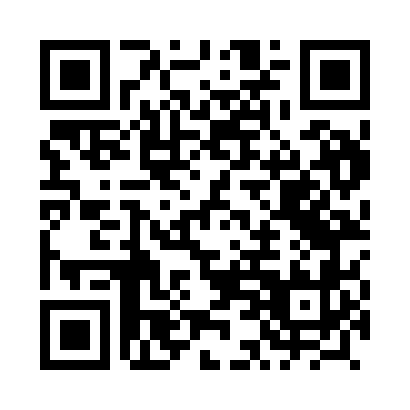 Prayer times for Paproty, PolandWed 1 May 2024 - Fri 31 May 2024High Latitude Method: Angle Based RulePrayer Calculation Method: Muslim World LeagueAsar Calculation Method: HanafiPrayer times provided by https://www.salahtimes.comDateDayFajrSunriseDhuhrAsrMaghribIsha1Wed2:375:1512:516:018:2710:572Thu2:365:1312:516:028:2910:583Fri2:355:1112:516:038:3110:584Sat2:345:0912:506:058:3310:595Sun2:335:0712:506:068:3511:006Mon2:335:0512:506:078:3611:017Tue2:325:0312:506:088:3811:018Wed2:315:0112:506:098:4011:029Thu2:304:5912:506:108:4211:0310Fri2:294:5812:506:118:4411:0411Sat2:294:5612:506:128:4511:0412Sun2:284:5412:506:138:4711:0513Mon2:274:5212:506:148:4911:0614Tue2:274:5012:506:158:5111:0715Wed2:264:4912:506:168:5211:0716Thu2:254:4712:506:178:5411:0817Fri2:254:4612:506:188:5611:0918Sat2:244:4412:506:198:5711:0919Sun2:234:4212:506:208:5911:1020Mon2:234:4112:506:219:0011:1121Tue2:224:3912:506:229:0211:1222Wed2:224:3812:506:239:0411:1223Thu2:214:3712:516:249:0511:1324Fri2:214:3512:516:249:0711:1425Sat2:204:3412:516:259:0811:1426Sun2:204:3312:516:269:1011:1527Mon2:194:3212:516:279:1111:1628Tue2:194:3012:516:289:1211:1629Wed2:194:2912:516:289:1411:1730Thu2:184:2812:516:299:1511:1831Fri2:184:2712:526:309:1611:18